РОССИЙСКАЯ ФЕДЕРАЦИЯКАРАЧАЕВО-ЧЕРКЕССКАЯ РЕСПУБЛИКАМУНИЦИПАЛЬНОЕ БЮДЖЕТНОЕ ОБЩЕОБРАЗОВАТЕЛЬНОЕ УЧРЕЖДЕНИЕ«Средняя общеобразовательная школа №5 г. Усть-Джегуты»_________________________________________________________________________ ВЫПИСКА ИЗ ПРИКАЗА       27.01.2022г.                                                                                               № 17  г. Усть-ДжегутаО проекте зонирования Центра образования естественно-научной и технологической направленностей «Точка роста»  при МБОУ «СОШ №5 г. Усть-Джегуты»На основании приказа Министерства   образования и науки Карачаево-Черкесской Республики от 25.11.2021г. № 1005 «Об утверждении перечня общеобразовательных организаций, на базе которых планируется создание и функционирование Центров образования естественно-научной и технологической направленностей «Точка роста» в 2022году в рамках федерального проекта «Современная школа» национального проекта «Образование» в Карачаево-Черкесской Республике»,П Р И К А З Ы В А Ю:1.Утвердить проект зонирования Центра (приложение 1 к настоящему приказу).2.Контроль исполнения настоящего приказа оставляю за собой.  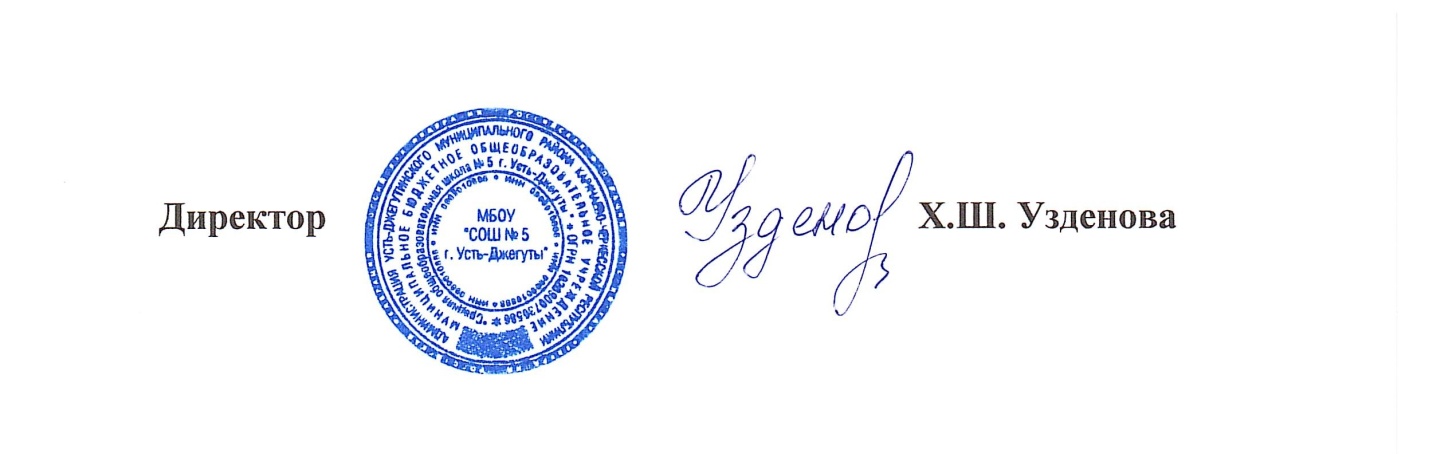 Приложение к приказу от 27.01.2022 г. № 17ПРОЕКТ ЗОНИРОВАНИЯЦентра образования естественно-научной и технологической направленностей «Точка роста»  Кабинет формирования естественно-научной и технологической направленностей «Точка роста» по учебному предмету «Физика»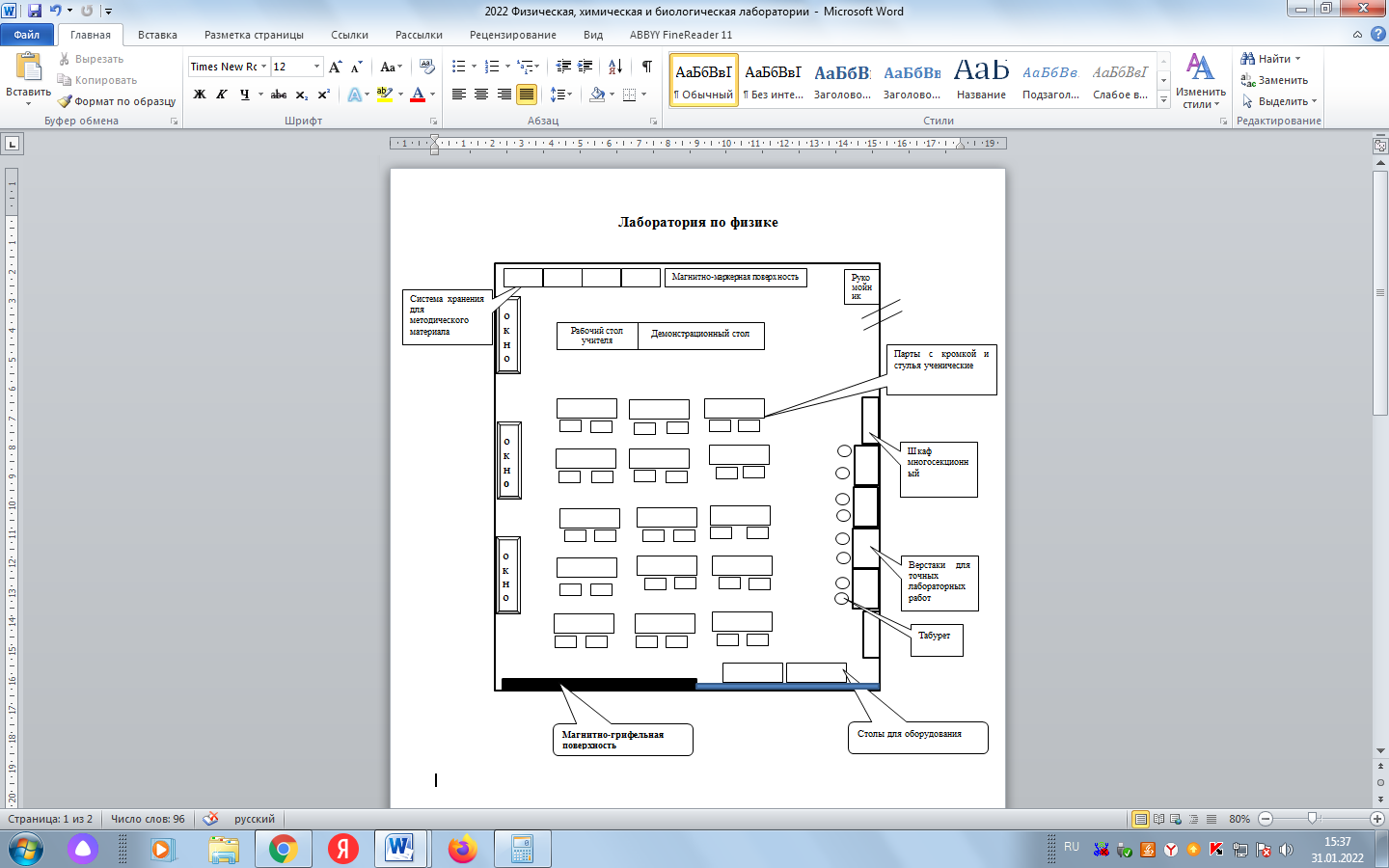 Площадь кабинета – 45,7 кв.мКабинет формирования естественно-научной и технологической направленностей «Точка роста»  по учебному предмету «Биология и химия» 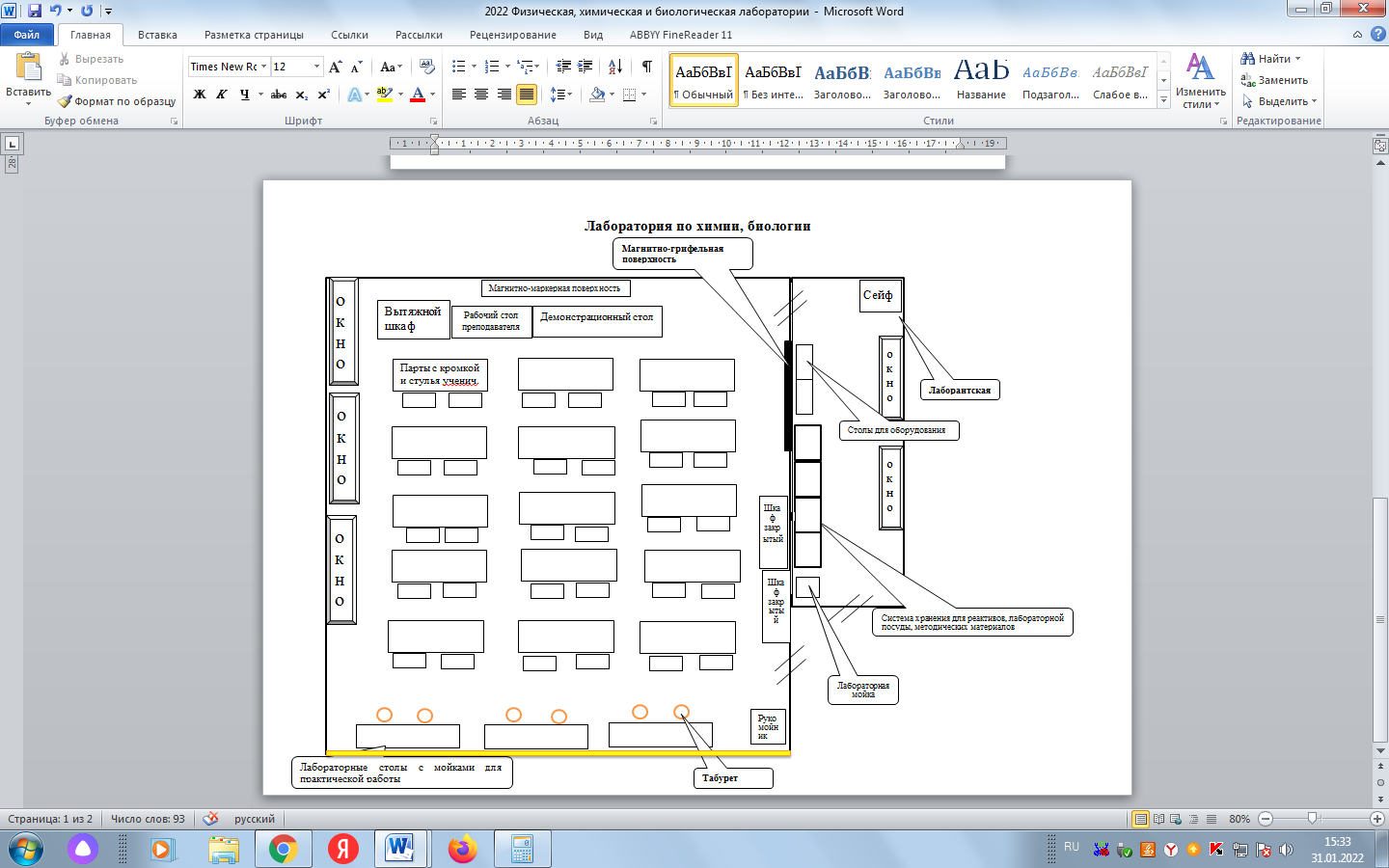 Площадь кабинета – 60,8 кв.м